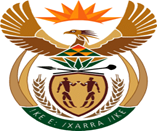 MINISTRY  JUSTICE AND CORRECTIONAL SERVICESREPUBLIC OF SOUTH AFRICANATIONAL ASSEMBLYQUESTION FOR WRITTEN REPLY PARLIAMENTARY QUESTION NO: 	1191DATE OF QUESTION:  			31 MARCH 2023DATE OF SUBMISSION: 			17 APRIL 2023Mr M N Paulsen (EFF) to ask the Minister of Justice and Correctional Services:What (a) is the total number of cases that were brought to the Land Claims Court in the past 10 years and (b) number of the specified cases (i) were enrolled for hearing and (ii) have been finalised?	                                                                NW1332EDRAFT REPLYThe question relates to the performance of judicial functions, which falls under the purview of the Judiciary and the Chief Justice. It is advised that information relating to the performance of judicial functions, be directed to the Chief Justice.